TỤC TRUYỀN ĐĂNG LỤCQUYỂN 26MUÏC LUÏCÑôøi thöù möôøi laêm, sau ñôøi Thieàn sö Ñaïi giaùmÑeä töû noái doõi doøng phaùp Thieàn sö Duyeät ôû Ñaâu suaát, coù möôøi hai vò:Thieàn sö Tueä Chieáu ôû Ñaâu suaátThieàn sö Lieãu Thöôøng ôû Sô sônCö só Thöøa töôùng Tröông Thöông Anh (ba vò coù ghi luïc)Thieàn sö Töû Vieân ôû Döông kyøThieàn sö Ñaïo Thaéng ôû Ñaàu töûThieàn sö Minh Giaùm ôû Töø vaânThieàn sö Tueä Tuyeân ôû Ñaâu suaátThieàn sö Tueä Nghi ôû La kheâThieàn sö Thuû Chaân ôû Quaûng tueäHoøa thöôïng Trí Tuyeân ôû Caùm chaâuHoøa thöôïng Trí Ngoân ôû kheâHoøa thöôïng Thieàn Laâm ôû Phöôùc chaâu (chín vò khoâng ghi luïc).Ñeä töû noái doõi doøng phaùp Thieàn sö Chuaån ôû Laëc ñaøm, coù naêmvò:vò:Thieàn sö Thieân Du ôû Vaân nhamThieàn sö Trí Nghieâu ôû Tam giaùc (hai vò coù ghi luïc)Thieàn sö Toâng Tuyeån ôû Höng hoùaThieàn sö Trí Ñoan ôû Quang hieáuCö só Thöông laõo Lyù Baønh (ba vò khoâng ghi luïc).Ñeä töû noái doõi doøng phaùp Thieàn sö Keá Xöôùng ôû Khuùc xích, coù baThieàn sö Tueä Chieáu ôû Khuùc xíchvò:vò:vò:Thieàn sö Nguyeân Tín ôû Ñaïi tuøyThieàn sö Lieãu Oai ôû Tònh quang (ba vò khoâng ghi luïc).Ñeä töû noái doõi doøng phaùp Thieàn sö Caûo ôû Phaùp vaân, coù ba vò:Thieàn sö Bieän ôû Ñoäng sônThieàn sö Nghi ôû Tueä HaûiThieàn sö Loan ôû Taây thuïc (ba vò hieän coù ghi luïc).Ñeä töû noái doõi doøng phaùp Thieàn sö Anh ôû Hoa döôïc, coù moät vò:1. Thieàn sö Ñaïo Ninh ôû Theâ hieàn (hieän khoâng ghi luïc).Ñeä töû noái doõi doøng phaùp Thieàn sö Naêng ôû Vaên Thuø, coù moät vò:1. Thieàn sö Quyønh ôû Thieân ninh (hieän coù ghi luïc).Ñeä töû noái doõi doøng phaùp Thieàn sö Thieâm ôû Phaùp luaân, coù haiThieàn sö Ñöùc Toâng ôû Linh truùcThieàn sö Nhuaän ôû Phuïng theâ (hai vò khoâng ghi luïc).Ñeä töû noái doõi doøng phaùp Thieàn sö Tænh Hieån ôû Coác aån, coù boánThieàn sö Chaùnh ôû Thaïch moânThieàn sö Toâng Nguyeät ôû Baïch thuûyThieàn sö Haïo ôû Höng döôngThieàn sö Ngaân ôû Coác aán (boán vò khoâng ghi luïc).Ñeä töû noái doõi doøng phaùp Thieàn sö Taân ôû Quy sôn, coù hai vò:Thieàn sö Teà ôû Phoå chieáuThieàn sö Toå Ñaøm ôû Nhaïc loäc (hai vò khoâng ghi luïc).Ñeä töû noái doõi doøng phaùp Thieàn sö Gian ôû Ngöôõng sôn, coù haiThieàn sö Phoå ôû Ngöôõng sônThieàn sö Uaån ôû Thieân ninh (hai vò khoâng ghi luïc).Ñeä töû noái doõi doøng phaùp Thieàn sö Thuaàn Baïch ôû Chieâu giaùc, coùboán vò:Thieàn sö Toâng Hieån ôû Tín töôùng (hieän coù ghi luïc)vò:vò:Thieàn sö Tung ôû Thieát töôïngThieàn sö An Töôïng ôû Thaønh ñoâThieàn sö Hoaøi Toâng ôû Long khoaûnh (ba vò khoâng ghi luïc).Ñeä töû noái doõi doøng phaùp Thieàn sö Dò ôû Quaûng lôïi, coù moät vò:1. Thieàn sö Thuaän ôû Long höng (hieän khoâng ghi luïc).Ñeä töû noái doõi doøng phaùp Am chuû Nghieåm ôû Maõ toå, coù moät vò:1. Thieàn sö Hy Taéc ôû Tö giaùo (hieän khoâng ghi luïc).Ñeä töû noái doõi doøng phaùp Thieàn sö Xuaân ôû Ñaïi quy, coù naêm vò:Thieàn sö Uaån Naêng ôû Trung nhamThieàn sö Toâng AÁn ôû Vaân ñaûnh (hai vò hieän coù ghi luïc)Thieàn sö Hy Thöùc ôû Caøn nguyeânThieàn sö Lieãu Chaân ôû Linh phongThieàn sö Phaùp Khoâng ôû Thieân chaân (ba vò khoâng ghi luïc).Ñeä töû noái doõi doøng phaùp Thieàn sö Anh ôû Tieán phöôùc, coù naêmThieàn sö Phoå Minh ôû Ñaúng giaùc (hieän coù ghi luïc)Thieàn sö Ñöùc Vieân ôû Dieäu quaûThieàn sö Trí Laân ôû Haïc laâmThieàn sö Khaùnh Thö ôû Suøng ninhThieàn sö Thieän Trung ôû Maät nghieâm (boán vò khoâng ghi luïc).Ñeä töû noái doõi doøng phaùp Thieàn sö Caøn ôû Laëc ñaøm, coù möôøi taùmThieàn sö Toâng Maät ôû Long nhaThieàn sö Ñaïo Maân ôû Vieân thoângThieàn sö Phoå Giao ôû Thieân ñoàngThieàn sö Tuøng Maät ôû Ñoâng thieànThieàn sö Haøm Tænh ôû Thaéng nhaânAm chuû Tri Hoøa ôû Nhò linhThieàn sö Khaû Ñoâ ôû Höng hoùaThieàn sö Sôû Phöông ôû Ñaïo ngoâ (taùm vò coù ghi luïc)Thieàn sö Höõu Nhu ôû Tuyeát PhongThieàn sö UÙc ôû Tö phöôùcThieàn sö Löông Ngoïc ôû Caûnh ñöùcvò:Thieàn sö Chaân ôû Tieán phöôùcThieàn sö Ñöùc Quaân ôû Khai phöôùcThieàn sö Chieáu ôû Nam cöôngThieàn sö Nhö Sôn ôû Vaân cöThieàn sö Sôû Thieàn ôû Thaïch söôngThieàn sö Giaùc Tröøng ôû Moäc bìnhThieàn sö Tænh Ngoä ôû Tö phöôùc (möôøi vò khoâng ghi luïc).Ñeä töû noái doõi doøng phaùp Thieàn sö Anh ôû Khai tieân, coù möôøi saùu vòThieàn sö Haûi Bình ôû Ñaïi quyThieàn sö Thuïy Tieân ôû Töø thò (hai vò coù ghi luïc)Thieàn sö Phaùp Chieáu ôû Ñaïo laâmThieàn sö Vaên Caûnh ôû Quang hieáuThieàn sö Nhöõ Anh ôû Du ñòaThieàn sö Quaùng Xung ôû Tam thöïcThieàn sö Duïng Höng ôû Baûo caùiThieàn sö Toâng Thuaän ôû Thieân ninhThieàn sö Tueä Haïo ôû Linh sônThieàn sö Hy ôû Tònh ñoäThieàn sö Ñaïo Khaâm ôû Hoaøng nghieätThieàn sö Thöù Ngaïn ôû Cöûu tieânThieàn sö Voâ Chieáu ôû Chaùnh phaùpThieàn sö Trí Thoâng ôû Loâ sônThieàn sö Toâng Maät ôû Long nhaThieàn sö Tuyeät ôû Ñöùc sôn (möôøi boán vò khoâng ghi luïc).Ñeä töû noái doõi doøng phaùp Thieàn sö Tieân ôû Vieân thoâng, coù boánThieàn sö Lieãu Oai ôû Tònh quangThieàn sö Vaên Tueä ôû Minh chieâu (hai vò coù ghi luïc)Thieàn sö Laäp ôû Töôøng phuøThieàn sö Phaùp Chaân ôû Phuø sôn (hai vò khoâng ghi luïc).Ñeä töû noái doõi doøng phaùp Thieàn sö Xöôùng ôû Tueä löïc, coù boán vò:Thieàn sö Ñoäng Nguyeân ôû Tueä löïc (hieän coù ghi luïc)Thieàn sö Thöôøng Cöïc ôû Phöôùc thaéngThieàn sö Traïch Anh ôû Tueä ñaêngThieàn sö Vaên Khaùnh ôû Vaân kheâ (ba vò khoâng ghi luïc).ÑEÄ TÖÛ NOÁI DOÕI THIEÀN SÖ DUYEÄT ÔÛ ÑAÂU SUAÁTThieàn sö Tueä Chieáu ôû Ñaâu suaát.Thieàn sö Tueä Chieáu ôû Ñaâu suaát taïi phuû Long höng, voán ngöôøi doøng hoï Quaùch ôû Nam an. Coù luùc leân giaûng ñöôøng, Sö baûo: “Döôùi nuùi Long an ñöôøng saù ngang doïc, trong cung Ñaâu suaát laâu caùc chaäp chuøng, tuy chaúng phaûi treân trôøi, chaúng phaûi ôû nhaân gian. Ngöôøi ñeán an taâm toaøn queân caùc nieäm, ngöôøi thieän haønh chaúng dôøi hai chaân, ngöôøi kheùo vaøo chaúng ñoäng hai caùnh cöûa. Töï hay cöôøi ngaïo löôùi khoùi, ai quaûn ngoài tuyeät naêm thaùng. Ñaõ laø nhö vaäy, haõy noùi höôùng thöôïng coøn coù vieäc gì khoâng?” Ngöng giaây laùt, Sö baûo: “Chôù khieán ñaåy rôi ñaù tröôùc hang, ñaùnh phaù phöông döôùi maây che maët nhaät”. Laïi coù luùc leân giaûng ñöôøng, Sö naém caây phaát traàn vaø baûo: “Teát Ñoan ngoï Long an cuõng lay maùi cheøo, nuùi xanh trong maây ñöôïc tieâu dieâu, ñoùi aên khaùt uoáng vui voâ cuøng, ai meán sao tröôùc ñoaït gaám neâu, töùc höôùng treân ñaát khoâ moå thuyeàn, ñaàu nuùi cao daäy soùng, saùng ñaùnh troáng ngoïc, toái baøy côø saét. Moät cheùn traø xöông bôø, vaøi caùi baùnh ñöôøng caùt, haõy chuyeån dôøi laáy Baéc-uaát-ñôn-vieät laïi cuøng Nam Dieâm-phuø-ñeà huùc traùn xem?” Sö ñaùnh vaøo thieàn saøn roài xuoáng khoûi toøa. Laïi coù luùc leân giaûng ñöôøng, Sö baûo: “Ñaâu suaát ñeàu khoâng kyõ löôõng, cuõng saùnh baøng daïng caùc phöông, cöù naêm ngaøy moät laàn leân giaûng ñöôøng, khôûi ñoäng laém nhieàu Long töôïng. Thieän ñaïo Phaät phaùp laïi khoâng, ñeán ñaây laáy gì cuùng döôøng? Phaûi bieát Toå sö Ñaït-ma töø Taây vöùc laïi phaân giao moät caây gaäy”. Sö môùi naém caây gaäy daäy, tieáp baûo: “Do ñoù noùi ngöôi coù caây gaäy, Ta cuøng ngöôøi choáng gaäy, Ngöôi khoâng coù caây gaäy, Ta ñoaït caây gaäy cuûa ngöôi. Haõy noùi caùi naøo laø caâu thaät, caùi naøo laø caâu chuû? Neáu döùt ñöôïc ñi töùc thoï duïng trong ñöôøng, coøn neáu döùt chaúng ñöôïc. Vaû laïi, theá ñeá löu boá”. Sö môùi neùm caây gaäy xuoáng.Thieàn sö Lieãu Thöôøng ôû Sô sôn.Thieàn sö Lieãu Thöôøng ôû Sô sôn taïi Phuû chaâu. Coù vò Taêng hoûi: “Theá naøo laø caâu Sô sôn vì ngöôøi?” Sö ñaùp: “Thöôùc ngoïc trong loøng chöa nheï neùm, chaùy vaøng trong aùo moå maët laïi”. Coù luùc leân giaûng ñöôøng, Sö baûo: “Ñaúng nhaøn buoâng xuoáng, tay Phaät bít chaúng döøng, ñaët ñaát gom laïi, ñaïi ñòa tuyeät maûy traàn, höôùng ñeán caùc oâng maø noùi chôù nghi ngôø, nôi nôi moãi moãi thaáy bieän taøi, döôùi duøi roõ raøng nhö ñaéc yù chæ, khoâng haïng nhoïc soáng maét töï môû”.Cö só Thöøa töôùng Tröông Thöông Anh.Cö só Thöøa  töôùng Tröông Thöông Anh, töï laø  Thieân giaùc,  hieäu  laø Voâ Taän. Naêm möôøi chín tuoåi, Cö só öùng cöû vaøo kinh ñoâ. Ñöôøng ñi thaúng ñeán nhaø doøng hoï Höôùng. Höôùng Döï moäng thaáy Thaàn nhaân baùo laø:“Saùng mai ñoùn tieáp Töôùng Coâng”. Vöøa saùng sôùm thì Cö só ñeán, Höôùng raát laáy laøm laï ñoù, nhoïc hoûi aân caàn ñaày ñuû, roài môùi noùi: “Tuù Taøi chöa cöôùi vôï, ñaùng neân laáy con gaùi ñeå lo vieäc queùt röôùi”. Cö só coá choái töø vaøi ba phen. Höôùng noùi: “Chuyeán ñi naøy neáu chaúng xong chaùnh ñaùng, Toâi cuõng khoâng vui thích vôùi öôùc heïn tröôùc”. Veà sau quaû nhieân ñoã ñaït, Cö só môùi cöôùi ñoù.Môùi ñaàu, Cö só ñaûm nhaäm chuû boä, nhaân vaøo trong chuøa chö Taêng, thaáy kinh taïng Phaïm Giaùp, baûn chöõ vaøng teà chænh. Cö só môùi uaát öùc baûo: “Saùch cuûa Thaùnh Khoång ta, chaúng nhö giaùo ñieån cuûa ngöôøi Hoà, qua söï kính troïng cuûa moïi ngöôøi”. Ñeán ñeâm ngoài trong thö vieän, tröôùc nghieân möïc, Cö só caén buùt, töïa giaáy ngaâm daøi ñeán nöûa ñeâm khoâng nguû. Höôùng thaáy vaäy, hoûi: “Quan nhaân côù sao ñeâm ñaõ khuya maø khoâng nguû?” Cö só ñem yù tröôùc maø toû baøy ñoù, chaùnh laø muoán tröôùc thuaät “Luaän khoâng Phaät”. Höôùng lieàn öùng tieáng baûo: “Ñaõ laø khoâng Phaät, sao laïi coù luaän? Neân phaûi tröôùc  thuaät “Luaän coù Phaät” môùi ñöôïc. Cö só nghi ngôø qua  lôøi noùi aáy, beøn ngöng döøng. Veà sau, Cö só phoûng thaêm ñoàng baïn, thaáy quyeån kinh tröôùc khaùm thôø Phaät, môùi hoûi: “Ñoù laø saùch gì?” Ngöôøi baïn aáy ñaùp: “Ñoù laø kinh Duy-ma-caät”. Cö só tin vaäy, beøn ñöa tay môû xem, ñeán : “Beänh ñaây chaúng phaûi ñòa ñaïi, cuõng chaúng phaûi nôi lìa ñòa ñaïi”, môùi thaùn raèng: “Lôøi ngöôøi Hoà noùi cuõng hay nhö vaäy ö?” Vaø môùi hoûi: “Kinh naøy coù bao nhieâu quyeån?” Ñoàng baïn ñaùp: “Coù ba quyeån”. Cö só môùi möôïn veà nhaø ñoïc xem. Laàn löôït, Höôùng troâng thaáy, beøn hoûi: “Xem ñoïc saùch gì vaäy?” Cö só ñaùp: “Kinh Duy-ma-caät”. Höôùng baûo: “Coù theå ñoïc xong kinh aáy môùi tröôùc thuaät luaän khoâng Phaät”. Cö só kinh sôï laáy laøm laï qua lôøi noùi aáy. Töø ñoù, Cö só kính tin Phaät thöøa, löu taâm vôùi Toå ñaïo.Naêm Nguyeân Höïu thöù saùu (1091) thôøi Baéc Toáng, Cö só ñeán laømquan ôû Giang taây, beøn tôùi baùi yeát Thieàn sö Toång ôû Chieáu giaùc. Thieàn sö Toång caät vaán ñieåm thaáy cuûa Cö só, thaáy phuø hôïp vôùi mình, môùi aán chöùng vaø baûo: “Toâi coù ñeä töû ñaéc phaùp hieän ôû Ngoïc kheâ, laø göông töø xöa vaäy, cuõng coù theå cuøng ñaøm noùi”. Cö só laïi nhaän xeùt boä qua phaàn Ninh. Caùc Thieàn giaû cuøng nhau ñoùn röôùc. Cö só ñeán, tröôùc tieân kính leã göông töø ôû Ngoïc kheâ, tieáp ñeán caùc baäc Thieàn ñöùc, sau cuøng ñeán phoûng tham hoûi Thieàn sö Duyeät ôû Ñaâu suaát. Thieàn sö Duyeät laø ngöôøi thaáp xaáu, Cö só ñaõ töøng nghe cung trang Ñöùc noùi veà khaû naêng thoâng minh ñaùng hôn ngöôøi cuûa Thieàn sö Duyeät, môùi noùi: “Nghe oâng kheùo gioûi vaên chöông”. Thieàn sö Duyeät cöôøi lôùn, baûo: “Vaän Söù maát ngay moät maét roài vaäy. Truøng Duyeät toâi laø chaùu ñôøi thöù chín cuûa Laâm Teá, ñoái vôùi Vaän Söù luaän baøn vaênchöông, chaùnh nhö Vaän Söù ñoái vôùi Truøng Duyeät toâi luaän baøn veà Thieàn vaäy”. Cö só mòt môø chaúng hieåu gì lôøi nôi ñoù, môùi göôïng cong ngoùn tay hoûi: “Ñaây laø ñôøi thöù chín vaäy”. Môùi hoûi: “Ngoïc kheâ caùch ñaây ít nhieàu?”- Ñaùp: “Ba möôi daëm”. Laïi hoûi: “Ñaâu suaát caùch bao xa?” - Ñaùp: “Naêm daëm”. Ñeâm ñoù, Cö só ñeán Ñaâu suaát. Tröôùc ñoù moät ñeâm, Thieàn sö Duyeät moäng thaáy vaàng nhaät luaân ñang daàn leân giöõa trôøi bò Thieàn sö Duyeät ñöa tay baét laáy, môùi noùi cuøng Thuû toøa raèng: “Nghóa cuûa vaàng nhaät luaân xoay chuyeån, nghe Tröông Vaän Söù khoâng bao laâu nöõa seõ ngang qua ñaây, toâi seõ duøi saâu boå ñau, neáu chòu xoay ñaàu thì laø vieäc may cuûa chuøa chuùng ta vaäy”. Thuû toøa noùi: “Ngaøy nay caùc baäc taøi só Ñaïi phu quen nhaän ngöôøi laáy söï cung phuïng, sôï seõ phaùt rieâng sinh moïi söï”. Thieàn sö Duyeät baûo: “Chaùnh khieán phieàn naõo vöøa luøi ñöôïc, vieän ta cuõng khoâng vieäc gì”. Cö só cuøng Thieàn sö Duyeät ñaøm noùi laàn löôït taùn thöôûng Ñoâng Laâm, Thieàn sö Duyeät chöa chòu noùi ñoù, Cö só môùi ñeà baøi thô phoûng baûo can ôû phía sau chuøa, ñaïi khaùi laø: “Chaúng höôùng Loâ sôn tìm nôi laïc, loã muõi töôïng vöông löøa trôøi xa”. YÙ cheâ ñoù chaúng chòu Ñoâng Laâm vaäy. Cö só cuøng Thieàn sö Duyeät ñaøm noùi ñeán canh khuya, luaän baøn veà vieäc toâng moân. Thieàn sö Duyeät baûo: “Ñoâng Laâm ñaõ aán chöùng cho Vaän Söù. Vaän Söù ñoái vôùi ngoân giaùo cuûa Phaät toå, coù ít nghi ngôø chaêng?” Cö só ñaùp: “Coù”. Thieàn sö Duyeät baûo: “Nghi nhöõng ñieàu gì?” Cö só ñaùp: “Nghi baøi tuïng rieâng caúng chaân cuûa Höông nghieâm, nghi caâu thoaïi Ñöùc Sôn naâng baùt”. Thieàn sö Duyeät baûo: “Ñaõ coù caùc ñieàu nghi aáy, ngoaøi ra sao ñöôïc khoâng taø? Vöøa nhö lôøi cuûa Nham ñaàu, caâu cuoái cuøng, laø coù Taø hay khoâng Taø?” Cö só ñaùp: “Coù” Thieàn sö Duyeät cöôøi lôùn, beøn trôû veà phöông tröôïng ñoùng ngay cöûa. Suoát moät ñeâm ñoù Cö só nguû khoâng yeân oån, ñeán canh naêm xuoáng saøn, xuùc chaïm ñaém vaøo ñoà vaät, môùi thaáu suoát, maïnh meõ xeùt caâu thoaïi tröôùc, beøn coù baøi tuïng raèng: “Troáng laéng chuoâng traàm naâng baùt xoay, Nham ñaàu moät eùp noùi tôï saám. Quaû nhieân chæ ñöôïc ba naêm soáng, chaúng laø gaëp kia döï ghi laïi”. Roài lieàn ñeán goõ cöûa phöông tröôïng vaø noùi: “Toâi, ñaõ baét ñöôïc giaëc roài”. Thieàn sö Duyeät baûo: “Ñuùt loùt ôû nôi naøo?” Cö só im laëng khoâng noùi gì, Thieàn sö Duyeät baûo: “Ñoâ vaän haõy lui ñi ngaøy sau seõ gaëp laïi”. Qua ngaøy hoâm sau, Cö só beøn neâu cöû baøi tuïng tröôùc, Thieàn sö Duyeät môùi baûo: “Tham thieàn chæ vì maïng caên chaúng döùt, y cöù vaøo lôøi sinh ra nhaän hieåu, oâng ñaõ toû ngoä saâu, nhöng ñeán choã raát möïc nhoû nhieäm, khieán ngöôøi baát chôït chaúng bieát rôi laïc nôi aâu vuõ”. Vaø Thieàn sö Duyeät laøm baøi keä tuïng aán chöùng cho ñoù laø: “Noùi ñi cuûa Ñaúng nhaøn moãi böôùc ñeàu Nhö, tuy ôû saéc, naøo treä coù khoâng, moät taâm chaúng khaùc, muoân phaùp naøo sai, thoâi phaân theå duïng, chôù choïn tinh thoâ, gaëp coùchaúng ngaïi, öùng vaät khoâng buoäc, tình phaûi quaáy heát, phaøm Thaùnh ñeàu tröø, ai ñöôïc ai maát, naøo thaân naøo sô, naém ñaàu laøm ñuoâi, chæ thaät laøm hö, vuït mình caûnh ma, giaãm chaân ñöôøng taø, troïn khoâng thuaän nghòch, chaúng traùi coâng phu”. Cö só môøi Thieàn sö Duyeät ñeán Kieán xöông, giöõa ñöôøng ñi moãi moãi ñeàu doø xeùt coù laøm möôøi baøi tuïng thuaät veà vieäc ñoù, Thieàn sö Duyeät cuõng coù möôøi baøi tuïng ñeå cuøng ñaùp.Baáy giôø laø thaùng taùm naêm Nguyeân Höïu thöù taùm (1083) thôøi Baéc Toáng, moät ngaøy noï, Cö só noùi vôùi Ñaïi tueä raèng: “Toâi ñoïc xem nieâm coå cuûa Tuyeát Ñaäu, ñeán Baùch Tröôïng laïi tham cöùu nhaân duyeân cuûa Maõ Toå, noùi laø “Tinh vaøng söûa ñoåi, neân khoâng thay maøu” beøn vaát quyeån saùch maø than raèng: “Xeùt nhö vaäy ñaâu coù ñöôïc Laâm Teá ngaøy nay ö?” Beøn laøm baøi tuïng laø: “Moät tieáng heùt cuûa Maõ Toå nhö nuùi ñaïi huøng, vaøo saâu trong ñaàu naõo ba ngaøy ñieác tai, Hoaøng Nghieät nghe ñoù beøn nhaû le löôõi. Giang taây töø ñoù laäp Toâng phong”. Sau ñoù, Thieàn sö Bình gôûi thö ñeán noùi laø: “Muøa haï naêm tröôùc ñoïc veà Toâng phaùi cuûa Laâm Teá, môùi bieát Cö só coù ñöôïc Ñaïi cô ñaïi duïng”. Vaø laïi xin baûn tuïng, toâi môùi laøm baøi tuïng gôûi ñoù laø: “Nhaû löôõi ta ñieác Sö ñaõ hieåu, duøi ngöïc vöøa bò khoùa trôøi xanh, trong hoäi baøn sôn phieân caân ñaåu, ñeán ñaây môùi bieát khaép hoùa ñieân”. Moïi ngöôøi ôû caùc phöông luoân luoân cho toâi laø ngöôøi thoâng minh ghi nhôù roäng, ít ngöôøi bieát roõ veà toâi vaäy. Töø töø phaùp Quaäc ôû Giang Taây laïi, haún hay bieän raønh söï hôn keùm, thöû vì Laõo phu toâi noùi ñoù”. Ñaïi tueä baûo: “Choã thaáy cuûa Cö só hôïp vôùi Chaân Tònh, Töû Taâm”. Cö só hoûi: “Côù sao noùi vaäy?” Ñaïi Tueä beøn neâu cöû: “Chaân Tònh coù keä tuïng raèng: “Khaùch tình töøng böôùc theongöôøi chuyeån, coù Ñaïi oai quang chaúng theå hieän, ñoät nhieân moät tieáng heùt hai tai ñieác, naøo quaùt maét môû maët Hoaøng Nghieät”. Coøn Töû Taâm nieâm raèng: “Vaân Nham caàn ho Tuyeát Ñaäu, ñaõ laø tinh vaøng söûa ñoåi, neân khoâng thay maøu, vì gì lieàn ba ngaøy tai ñieác? Moïi ngöôøi caàn bieát chaêng? Töø tröôùc ngöïa ñoå moà hoâi khoâng ngöôøi hay, chæ caàn thöôøng laïi bôûi thay coâng”. Cö só beøn voã vaøo gheá moät caùi vaø noùi: “Neáu chaúng nhaân Sö noùi thì laøm sao thaáy ñöôïc ñieåm duïng cuûa Chaân Tònh vaø Töû Taâm! Neáu chaúng phaûi hai Ñaïi laõo aáy thaät khoù hieån baøy Tuyeát Ñaäu vaø Maõ Toå vaäy!”Ñeán moät saùng sôùm trong thaùng möôøi moät naêm Tuyeân Hoøa thöù tö (1122) thôøi Baéc Toáng, Cö só laøm baøi Di Bieåu, baûo ñeä töû ghi vieát ñoù, boãng choác naém chieác goái neùm leân treân cöûa soå, coù moät tieáng vang nhö saám ñoäng, moïi ngöôøi troâng nhìn laïi thì Cö só qua ñôøi. Cö só coù caùc baøi tuïng coå löu haønh nôi ñôøi, neân ôû ñaây chaúng ghi luïc laïi.ÑEÄ TÖÛ NOÁI DOÕI THIEÀN SÖ CHUAÅN ÔÛ LAËC ÑAØMThieàn sö Thieân Du ôû Vaân nham.Thieàn sö Thieân Du - Ñieån Ngu ôû Vaân nham taïi phuû Long höng, voán ngöôøi doøng hoï Trònh ôû Thaønh ñoâ. Môùi ñaàu ñeán thi ôû tröôøng quaän, laïi ñeán thi ôû Töû chaâu, caû hai nôi ñeàu ñoã ñaït coáng tòch nhöng Sö chaúng daùm ñaûm nhaän, beøn troán danh vöôït ra ngoaøi cöûa. Vöøa luùc gaëp Ñaïo nhaân sôn coác töø phöông Taây trôû veà, nhaân thaáy phong coát Ñaïo nhaân khaùc thöôøng luaän baøn troåi vöôït, Sö môùi cuøng ñoàng thuyeàn trôû veà. Sau cuøng, ñeán Loâ sôn caàu xin xuoáng toùc xuaát gia nhöng chaúng ñoåi teân cuõ. Ñaàu tieân, Sö ñeán döï tham nôi Thieàn sö Töû Taâm maø khoâng kheá hôïp, beøn ñeán nöông töïa Thieàn sö Traïm Ñöôøng ôû Laëc ñaøm. Moät ngaøy noï, Thieàn sö Traïm Ñöôøng baûo chung ñaïi chuùng raèng: “Caùc ngöôøi khoå khoå ñeán nôi Thöôïng toïa chuaån tìm Phaät phaùp”. Beøn voã vaøo ñuøi veá, tieáp baûo: “Hieåu chaêng? Treân tuyeát theâm söông”. Laïi voã vaøo ñuøi veá tieáp baûo: “Neáu cuõng khoâng hieåu, sao chaúng thaáy Caøn Phong chæ daïy ñaïi chuùng raèng: “Neáu moät chaúng ñöôïc neâu hai, phoùng buoâng moät tröù rôi ôû thöù hai”. Sö nghe theá boãng nhieân toû ngoä.Luùc ra hoaèng hoùa, môùi ñaàu ôû Vaân caùi, tieáp dôøi ñeán ôû Vaân nham, Sö töøng laøm baøi keä tuïng chaên traâu cuûa Hoøa Trung Ñaïo giaû raèng: “Hai söøng chæ trôøi, boán chaân ñaïp ñaát, keùo ñöùt loã muõi, tuoâng laém phaån giaûi”. Tröông Voâ Taän troâng thaáy ñoù, raát möïc kinh sôï tieát thaùo cuûa Sö. Veà sau, Sö luøi khoûi Vaân nham ñeán Loâ sôn, Chö oâng Theâ Hieàn trong yù khoâng muoán nhaän ôû, môùi noùi: “Laõo laõo ñaïi ñaïi chaùnh laø Ñieån ngöu trong chaát khoá”. Nghe theá, Sö beøn thuaät moät keä tuïng ñeå laïi maø ñi raèng: “Chaát khoá naøo töøng hieåu Ñieån ngöu, chæ nhaân giaù maéc thaät khoù traû, Töôûng OÂng voán laõnh khoâng laém con, roát cuøng khoù caám moät ñaàu aáy”. Roài beøn ñeán döïng am ôû Voõ Ninh, ñeà taám bieån laø “Ñieån Ngöu”, troïn ñôøi Sö ôû ñoù chaúng rôøi khoûi, Sö thoï chín möôi ba tuoåi vaäy.Coù luùc leân giaûng ñöôøng, Sö goõ caây gaäy baûo: “Möa laâu chaúng boå taïnh, quaï vaøng bay ôû goùc laàu chuoâng”. Sö laïi goõ caây gaäy xuoáng moät caùi, tieáp baûo: “Coøn ôû taïi voû xaùc”. Laïi goõ caây gaäy moät caùi, tieáp baûo: “Maëc tình danh maïo cuûa naïp Taêng”. Laïi coù luùc leân giaûng ñöôøng, Sö baûo: “Moät tieáng heùt cuûa Maõ Toå, Baùch Tröôïng ngaõ qua, moät ñöùa ôû cuûa Laâm Teá queùt phaån doàn thaønh ñoáng, moät chieác giaøy coû raùch cuûa Thaäp ñaéc, Hoà heùt loaïn heùt”. Sö gaèng gioïng heùt moät tieáng roài baûo: “Goïi laøm Hoà heùt loaïn heùt coù ñöôïc chaêng?” Laïi coù luùc leân giaûng ñöôøng, Sö baûo: “Coát voi truïc caàu hay ñaõ heát, Bia Nghieâu Huyeàn Sa kheùo cuõng cuøng, laïi coù thaáy bieát chaêng? Hoûa Tinh vaøo oáng quaàn, vieäc ra cöûa nhaø gaáp”.Laïi coù luùc leân giaûng ñöôøng, Sö baûo: “Ba traêm naêm traêm ñaàu ñoàng traùn saét, saùo goã thoåi ngang ai laïi tieáp voõ?” Khi aáy coù vò Taêng böôùc ra, Sö baûo: “Cuõng laø sau khi giaëc qua môùi Tröông cung”. Laïi coù luùc leân giaûng ñöôøng, Sö baûo: “Baûo Phong coù moät aán quyeát ñoái tröôùc chuùng raønh reõ noùi, ñeâm qua tröôùc canh ba, quaï ruøa nuoát ba ba”. Nhaân leänh tieát ñeán muøa Ñoâng, leân giaûng ñöôøng, Sö baûo: “Taác boùng ñaåy dôøi Nhaät nam daøi ñeán, aùo vaûi chaúng giaët khoâng laïi keùo chìm. Ngoïc Tuyeàn lôùn nhoû khoâng gioù noåi soùng, ñöôøng Vaân nham thaáy chaúng baèng, ngay ñoù moät duøi ñaùnh naùt”. Sö beøn lôùn tieáng baûo: “Nhìn döôùi chaân”. Laïi coù luùc leân giaûng ñöôøng, Sö neâu cöû: “Löông Sôn noùi ngöôøi töø phöông Nam ñeán cho ba möôi gaäy, ngöôøi töø phöông Baéc ñeán cho ba möôi gaäy, tuy laø cho gì, vaãn chöa ñaùng vôùi Toâng thöøa”. Sau ñeán Hoøa thöôïng Lan-da noùi: “Löông Sôn kheùo moät mieáng vaøng thaät ñem luyeän thaønh saét chôi thì mua lieàn. Vôùi Lan-da töùc khoâng nhö vaäy, ngöôøi töø phöông Nam ñeán, cho ñoù ba möôi gaäy. Ngöôøi töø phöông Baéc ñeán, cuõng cho ñoù ba möôi gaäy, theo giaùo thieân haï cheâ moå”. Coøn Sö nieâm raèng: “Moät ngöôøi hay duoãi chaúng hay cuoán, moät ngöôøi hay cuoán chaúng hay duoãi. Moân haï Vaân nham, maëc tình töø Baéc ñeán hay Nam ñeán, taïm nghó gì qua, boãng nhieân röûa maét moø nhaèm ñaàu muõi ñi laïi cho ñoù ba möôi”. Laïi coù luùc leân giaûng ñöôøng, Sö baûo: “Maët nhaät coù theå laïnh, maët nguyeät coù theå noùng, caùc ma chaúng theå phaù hoaïi lôøi noùi chaân thaät. Laøm sao soáng laø lôøi noùi chaân thaät? Ñaàu ba möôi moát giöõa baûy döôùi chín, neáu tin chaúng kòp thì Vaân Nham cuøng caùc ngöôøi noùi phaù, nôi muoân ngöôøi ñeàu chæ. Moät con chim nhaïn laïc giöõa trôøi laïnh”. Sau khi beänh daäy, leân giaûng ñöôøng. Sö neâu cöû: “Maõ Ñaïi sö, Phaät Nhaät dieän, Phaät Nguyeät dieän. Sau laïi Ñoäng Sôn Hoøa thöôïng Dieãn coù baøi tuïng raèng: “Roõ raøng ñöùa tôù veõ maøy, tröôùc ñaøi loan caûnh noùi tôï ngu, töï baûo daùng ngoïc khoù saùnh ñoàng, ñi laïi treân giaù maëc aùo luïa”. Coøn Sö nieâm raèng: “Ñoâng Sôn Laõo oâng ñaày mieäng taùn thaùn thì haún phaûi. Chaám ñieåm töông lai chöa khoûi coù ôû tình queâ, Vaân Nham laïi taïm khoâng vaäy, ñaùnh gieát chim hoaøng anh, chôù daïy hoùt treân caønh, bao giôø kinh voïng moäng, chaúng ñöôïc ñeán phöông Taây xa”.Thieàn sö Trí Nghieâu ôû Tam giaùc.Thieàn sö Trí Nghieâu ôû Tam giaùc taïi Ñaøm chaâu. Coù luùc leân giaûng ñöôøng, Sö baûo: “Naén ñaát ñònh ngaøn quaân, ñaàu caân khoâng chaám noát, chuùt vieäc nhoû trong ñoù, chaïy gieát Naêng (Tueä Naêng) Laõnh nam. Laïi coù daâng cöû ñeán cuøng chaêng? Ngay nhö daâng cöû ñöôïc cuõng laø vaàng traêng thöù hai vaäy”.ÑEÄ TÖÛ NOÁI DOÕI THIEÀN SÖ CAÛO ÔÛ PHAÙP VAÂNThieàn sö Bieän ôû Ñoäng sôn.Thieàn sö Bieän ôû Ñoäng sôn taïi Tuøy chaâu. Coù luùc leân giaûng ñöôøng, Sö baûo: “Chaúng phaûi taâm, chaúng phaûi Phaät, chaúng phaûi vaät, khoùa chim dao Thieân töû chim coát trôøi xa, chaúng ñoä löûa, chaúng ñoä nöôùc, chaúng ñoä loø, lìa cung teân phaùt chìm ñöôøng trôû laïi. Ngay nhö hieåu ñöôïc möôøi phaàn ñi, cöôøi ngaõ Laõo Hoà maét xanh töø trôøi Taây laïi”.Thieàn sö Nghi ôû Tueä Haûi.Thieàn sö Nghi ôû Tueä Haûi taïi Ñoâng kinh. Coù luùc leân giaûng ñöôøng, Sö baûo: “Nhö Lai voâ töôùng thò hieän thaân, phaù deïp binh ma tuyeät maûy traàn, thaát tinh ngôøi aùnh nôi hieän sinh, boán bieån laïi veà chuû nhaân xöa. Caùc nhaân giaû. Toân giaû Ñaïi Ca-dieáp treân hoäi Linh sôn thaáy Ñöùc Phaät naém caønh hoa gieo cô mæm cöôøi, Toân giaû Tu Boà-ñeà nghe Ñöùc Phaät noùi phaùp thaáu hieåu nghóa thuù rôi leä khoùc roøng. Haõy noùi ngöôøi cöôøi laø phaûi hay ngöôøi khoùc laø phaûi? Haù chaúng thaáy noùi muoân phaùi giaêng ngang doøng ñeàu ñoå veà bieån Ñoâng, troäi vöôït taùm maët töï lung linh, muoân ngöôøi maät naùt treân sa tröôøng, moät muõi teân hai chim ñieâu rôi giöõa trôøi xanh”. Laïi coù luùc leân giaûng ñöôøng, Sö neâu cöû: “Quy sôn ngoài, tieáp ñeán Ngöôõng Sôn hoûi: Hoøa thöôïng, ba traêm naêm sau, coù ngöôøi ñeán hoûi phaùp Ñaïo cuûa Tieân sö, laøm sao traû lôøi?”. Quy Sôn baûo: “Laøm nhaø Sö Taêng”. Ngöôõng Sôn beøn leã baùi. Quy Sôn baûo: “Gaëp ngöôøi chaúng ñöôïc laàm neâu”. Sö baûo: “Töø xöa ñeán nay ít ngöôøi môû lôøi nôi nghieâm maø chaúng oai, cung maø chaúng leã, ñeø ngang caây gaäy döïng ñöùng ñaàu naém tay, neáu vöøa nghó gì töùc laøm sao bieát ñöôïc nôi cha con kia cuøng kheá hôïp? Ngaøy nay sôn Taêng cuõng caàn caùc ngöôøi cuøng bieát, chôù phaân bieät ñaây kia. Ñaây kia khoâng khaùc, caù nhoïc nghæ ao, chim beänh ñaäu laâu, chaàn chöø chaúng tieán giaãm traûi trong buøn, sao ñöôïc moät quyeån saùch cuûa Tieân sinh?”Thieàn sö Loan ôû Taây thuïc.Thieàn sö Loan ôû Taây thuïc, laø ngöôøi tinh thoâng caû Ñaïi thöøa laãn Tieåu thöøa. Khi Thieàn sö Phaät Chieáu töø taï moïi söï lui ôû Caûnh Ñöùc. Sö hoûi Phaät Chieáu raèng: “Nhaø Thieàn noùi nhieàu chaúng coäi reã laø sao vaäy?” Phaät Chieáu baûo: “OÂng taäp hoïc kinh luaän gì?” Sö ñaùp: “Caùc kinh bieát sô qua, coøn chuyeân thoâng veà Baùch Phaùp”. Phaät Chieáu baûo: “Chæ nhö hoâm qua möa, ngaøy nay taïnh, phaûi thaâu nhaët gì ôû trong phaùp?” Sö beøn mòt môø. Phaät Chieáu neâu cöû Döôõng Hoøa Töû ñaùnh vaø baûo: “Chôù noùi lôøi noùi cuûa nhaø Thieàn khoâng coäi reã toát laønh”. Sö töùc giaän hoûi: “Hoâm qua möa, ngaøy nay taïnh, roát cuøng laø thaâu nhaët gì trong phaùp?” Phaät Chieáu ñaùp: “Thôøi phaàn thöù! Hai möôi boán chaúng töông öng thaâu nhaët trong phaùp”. Söboãng nhieân toû ngoä, beøn leã baùi caûm taï. Sau trôû veà Taây Thuïc, ôû nôi giaûng tòch, Sö ñem ñöôøng thaúng chæ daïy cho ñoà chuùng chaúng ñaém chìm nôi danh töôùng, maø chuùng phaàn nhieàu daãn nhau boû ñi. Sö beøn noùi keä tuïng giaûi taùn giaûng hoäi raèng: “Chuùng baùn hoa chöø rieâng baùn tuøng, xanh xanh saéc maøu chaúng bieát hoàng, tính laïi troïn chaúng cuøng thôøi hôïp, veà ñi laïi chöø maøu xanh bieác”. Töø ñoù, Sö aån daät suoát hai möôi naêm, caùc haøng Ñaïo tuïc truy tìm kính moä thænh caàu Sö giaûng phaùp. Sö cöôøi ñaùp vôùi keä tuïng raèng: “Troán veát aån non cao, non cao laïi chaúng chöùa, chi baèng veà laøng gaám, nhö cuõ baùn tuøng xanh”. Moïi ngöôøi xeáp haøng leã baùi saùm hoái loãi quaù. Caùc baäc chuû giaûng ôû Löôõng Xuyeân ñua nhau ñeán nöông töïa nôi Sö.ÑEÄ TÖÛ NOÁI DOÕI THIEÀN SÖ NAÊNG ÔÛ VAÊN THUØ1. Thieàn sö Quyønh ôû Thieân ninh - Ñöùc sôn.Thieàn sö Quyønh ôû Thieân ninh - Ñöùc sôn taïi phuû Thöôøng ñöùc. Nhaân ngaøy nhaän söï thænh môøi leân giaûng ñöôøng, Sö baûo: “Laøm nhaø moà loàng chaúng chòu ôû, keâu goïi chaúng xoay ñaàu, ví gì töø Ñoâng qua Taây?” Sö laïi töï thay theá baûo: “Naêm ngaøy sau xem”.ÑEÄ TÖÛ NOÁI DOÕI THIEÀN SÖ THUAÀN BAÏCH ÔÛ CHIEÂU GIAÙC1. Thieàn sö Toâng Hieån ôû Tín töôùng.Thieàn sö Toâng Hieån - Chaùnh giaùc ôû Tín töôùng, taïi phuø Thaønh ñoâ, voán ngöôøi doøng hoï Vöông ôû Ñoàng xuyeân. Thuûa thieáu thôøi, Sö ñoã ñaït Tieán só raát coù tieáng taêm, töøng veõ hoïa voác nöôùc khe ñeå ñuøa vui, ñeán ñeâm laïi suy nghó ñoù, beøn laáy nöôùc laïnh boãng nhieân ñaày ngaäp phoøng nhaø, muoán muùc ñoù maø chaúng theå ñöôïc, vaø caûnh traàn töï khoâng, Sö töï baûo: “Löôùi ñôøi ta raùch xeù vaäy”. Sö beøn ñeán nöông töïa Thieàn sö Thuaàn Baïch ôû Chieâu giaùc beøn ñöôïc ñoä xuaát gia thoï giôùi Cuï tuùc, veà sau Sö theo chuùng phoûng taàm döï tham. Moät ngaøy noï Thieàn sö Thuaàn Baïch baûo Sö: “Ñöùng treân ñænh nuùi cao, ñi trong ñaùy bieån saâu, oâng laøm sao soáng hieåu?” Ngay lôøi noùi aáy, Sö choùng toû ngoä beøn ñaùp: “Ñoùng ñinh mu chaân vaäy”. Thieàn sö Thuaàn Baïch naém caùi phaát traàn leân vaø hoûi: “Caùi naøy laïi laøm sao soáng?” Sö cöôøi moät tieáng roài ñi ra. Sö chaêm chæ nöông haàu suoát baûy naêm. Sau ñoù, theo höôùng Nam ñeán kinh Ñoâ, Sö giaãm traûi qua Hoaøi chieác. Veà sau thaáy Hoøa thöôïng Dieãn ôû nguõ toå ñang ôû taïi Haûi hoäi, Sö ra hoûi raèng: “Chöa bieát choát cöûa khoù qua caàu Trieäu Chaâu, vôùi caàu Trieäu Chaâu töùc khoâng hoûi, coøn theá naøo laø choát cöûa?” Thieàn sö Dieãn ñaùp: “OÂng taïm ra ñöùng ngoaøi cöûa”. Sö tieán tôùi moät böôùc roài ñaïp ruùt lui. Thieàn sö Dieãn baûo: “Ñaõ thôøi gian laâu uoáng traø aên côm, xöa nay cuõng coù ngöôøibieát muøi vò”. Ngaøy hoâm sau vaøo thaát, Thieàn sö Dieãn baûo: “OÂng tieän ñem caâu thoaïi hoâm qua hoûi vò Taêng naøo chaêng? Ta haún ñaõ bieát choã thaáy cuûa oâng vaäy, chæ laø chöa qua ñöôïc ôû cöûa Baïch vaân”. Sö traân troïng beøn lui ra. Baáy giôø Thieàn sö Vieân Ngoä ñang laøm Thò giaû. Sö beøn ñem yù cöûa Baïch Vaân maø hoûi ñoù. Vieân Ngoä baûo: “OÂng chæ neân ngay ñoù maø hieåu laáy”. Sö cöôøi baûo: “Khoâng phaûi toâi khoâng hieåu, chæ laø chöa laõo luyeän, ñôïi thaáy laõo taøi gioûi aáy cuøng lyù aáy hôïp moät laàn baøy”. Ngaøy hoâm sau, Thieàn sö dieãn ñeán Thö Thaønh, Sö cuøng Vieân Ngoä tieáp cuøng ñi, vöøa ñeán gaëp Höng Hoùa, Thieàn sö Dieãn hoûi Sö: “Nhôù ñöôïc töøng gaëp ôû trong quaän laïi”. Sö noùi: “Toaøn löûa vöøa ñôïi”. Thieàn sö Dieãn ngoaûy nhìn laïi Vieân Ngoä vaø baûo: “Gaõ naøy laém chuyeän”. Töø ñoù coù duyeânm cuøng Kheá hôïp, vaân du Loâ sôn trôû veà, Sö ñem ngöõ cuù “Ñöùng treân ñænh nuùi cao, ñi trong ñaùy bieån saâu ñeå thaønh ñaït” maø hoûi Thieàn sö Dieãn. Thieàn sö Dieãn baûo: “Toâi töøng ñem lôøi aáy caät hoûi Tieân sö, Tieân sö baûo: “Ta töøng hoûi Hoøa thöôïng Vieãn, Hoøa thöôïng Vieãn noùi meøo coù coâng nuoát maùu, hoå coù ñöùc döïng daäy thaây cheát”. Chaúng phaûi ngöôøi thaáu ñaït coäi nguoàn thì khoâng theå ñeán ñoù”. Sö beøn nöông haàu qua thôøi gian laâu. Thieàn sö Dieãn raát vui möøng meán quyù. Sau giaõ töø theo höôùng Taây trôû veà, nhaân luùc Tieåu tham laïi laøm keä tuïng tieån ñöa Sö raèng: “Xa queâ hôn boán möôi (40) naêm, moät luùc queân ngay tieáng Thuïc, Thieàn nhaân veà ñeán Thaønh ñoâ, raát kî chôù noùi tieáng Loã. Baáy giôø Hoøa thöôïng Giaùc (?) coøn chöa beänh taät gì, Sö laïi ñeán nöông haàu ñoù, tieáng taêm vang voïng raát laém.Sö beøn ra ôû Tröôøng tuøng, roài chuyeån dôøi ñeán ôû Baûo phöôùc, Tín töôùng. Coù vò Taêng hoûi: “Chö Phaät ba ñôøi, saùu ñôøi caùc Toå taát caû ra nuùm chuoàng aáy chaúng ñöôïc. Theá naøo laø nuùm chuoàng aáy?” Sö ñaùp: “Vaønh mieäng gieáng”. Coù luùc leân giaûng ñöôøng, Sö neâu cöû: “Ngöôõng Sôn hoûi Trung AÁp “Theá naøo laø nghóa cuûa Phaät taùnh?” Trung AÁp ñaùp: “Ta cuøng oâng noùi caùi thí duï töùc oâng hieåu lieàn vaäy. Thí nhö trong moät ngoâi nhaø  coù saùu cöûa soå, beân trong coù moät con khæ, beân ngoaøi coù khæ töø beân phía Ñoâng keâu tinh tinh, con khæ lieàn öùng tieáng ñaùp laïi, nhö vaäy caû saùu cöûa soå ñeàu coù keâu ñeàu coù öùng”. Ngöôõng Sôn beøn leã baùi thöa: “Vöøa ñöôïc Hoøa thöôïng chæ daïy, toâi coù caùi choã nghi ngôø?” Trung AÁp baûo: “OÂng coù gì nghi?” Ngöôõng Sôn hoûi: “Neáu nhö luùc con khæ beân trong nguû, khæ beân ngoaøi muoán cuøng troâng thaáy laïi laøm sao soáng?” Trung AÁp beøn xuoáng khoûi toøa, naém tay Ngöôõng Sôn maø baûo: “Tinh tinh cuøng oâng cuøng troâng thaáy roài”. Sö baûo: “Caùc ngöôøi caàn thaáy hai laõo aáy chaêng? Ta cuõng vì caùc ngöôøi noùi caùi thí duï: “Trung AÁp raát tôï nhö ngöôøi thaày gioûi bieát veà vaøng, Ngöôõng Sôn ñem laïi moät ñoáng vaøng khieán ngöôøi thaáy aáy traû giaù, ngöôøithaày aáy cuõng tính heát möùc giaù maø traû, gaàn thaønh ñoåi chaùc, baùn vaøng ñeán cuøng, laïi buø ñaép theâm caân, ngöôøi thaày aáy tuy môø toái vui möøng, nhöng trong taâm chöa khoûi troäm nghi ngôø. Côù sao? Neáu chaúng tinh teá laøm ñònh laø giaëc ñuùt loùt”. Xong, Sö beøn xuoáng khoûi toøa.ÑEÄ TÖÛ NOÁI DOÕI THIEÀN SÖ XUAÂN ÔÛ ÑAÏI QUYThieàn sö Uaån Naêng ôû Trung nham.Thieàn sö Uaån Naêng - Tueä Muïc ôû Trung nham taïi My chaâu, voán ngöôøi doøng hoï Laõ ôû Baûn quaän. Naêm hai möôi hai tuoåi, Sö ñeán moät gia ñình giaøu coù trong thoân aáp laøm hieäu thö. Tình côø ñi ñeán chuøa nuùi, thaáy saùch Thieàn beøn ñoïc xem tôï nhö coù ñieàu ñaéc yù, beøn côûi boû muõ maõo, xuoáng toùc xuaát gia thoï giôùi Cuï tuùc, oâm giöõ moät bình baùt du phöông tham phoûng. Môùi ñaàu, Sö ñeán döï tham Thieàn sö Tröøng Phuû ôû Baûo thaéng, thuù höôùng quaù khaùc laï, Sö beøn ñeán kinh Hoà, baùi yeát Thieàn sö Hyû ôû Vónh an. Thieàn sö Trieát ôû Chaân nhö, Thieàn sö Hoäi ôû Ñöùc sôn, daàn ñeán caøng cao, maõi ñeán luùc Sö ñeán Ñaïi quy, Thieàn sö Xuaân hoûi: “Queâ höông Thöôïng toïa ôû ñaâu?” Sö ñaùp: “ÔÛ Taây xuyeân”. Laïi hoûi: “Ta nghe ôû Taây xuyeân coù Boà-taùt Phoå Hieàn thò hieän phaûi vaäy khoâng?” Sö ñaùp: “Ngaøy nayñöôïc chieâm ngöôõng töôùng maïo töø nghieâm”. Laïi hoûi: “Voi traéng ôû ñaâu?” Sö ñaùp: “Moùng ngaø ñeàu ñaõ ñuû”. Laïi hoûi: “Laïi coù bieát chuyeån thaân chaêng?” Sö beøn naâng toïa cuï nhieãu quanh thieàn saøn moät voøng. Thieàn sö Xuaân baûo: “Chaúng phaûi caùi ñaïo lyù aáy”. Sö lieàn böôùc lui ra. Moät ngaøy noï Thieàn sö  Xuaân vì ñaïi chuùng nhaäp thaát, hoûi moät vò Taêng raèng: “Sau  khi Hoaøng saøo qua coù ngöôøi gan ñöôïc kieám chaêng?” Vò Taêng aáy döïng ñöùng naém tay. Thieàn sö Xuaân baûo: “Con dao caét rau”. Vì Taêng aáy hoûi: “Vì sao thoï duïng chaúng heát?” Thieàn sö Xuaân beøn quaùt maéng ñuoåi ra. Tieáp ñeán hoûi Sö: “Sau khi Hoaøng saøo qua laïi coù ngöôøi gan ñöôïc kieám chaêng?” Sö cuõng döïng ñöùng naém tay. Thieàn sö Xuaân baûo: “Cuõng chæ laø con dao caét rau”. Sö noùi: “Gieát ñöôïc ngöôøi lieàn thoâi”. Sö beøn ñeán gaàn tröôùc lan can ñöa ngöïc ñaép vaø ñoù. Thieàn sö Xuaân baûo: “Suoát ba möôi naêm ñuøa bôõn cöôõi ngöïa, ngaøy nay bò löøa con ñaùnh”.Veà sau, Sö trôû veà laïi ñaát Thuïc, döïng laäp am ôû nôi neàn moùng nhaø cuõ. Roài ñaùp laïi söï thænh môøi cuûa boán chuùng, Sö beøn ra ôû Baùo aân. Coù luùc leân giaûng ñöôøng, Sö baûo: “Long Teá coù muoân phaùp laø taâm quang, caùc duyeân laø taâm hieåu, voán khoâng ngöôøi meâ ngoä, chæ caàn ngaøy nay xong”. Sö baûo: “Ñaõ khoâng meâ ngoä, xong caùi gì? OÂi!” Laïi coù luùc leân giaûng ñöôøng, Sö neâu cöû: “Tuyeát Phong moät ngaøy noï môøi khaép moïi ngöôøi ñi chuyeån cuûi, giöõa ñöôøng thaáy moät vò Taêng, beøn neùm xuoáng moät boù cuûivaø baûo: “Moät Ñaïi taïng giaùo ñieån chæ noùi caùi aáy”. Sau ñeán nôi Thieàn sö Trieát ôû Chaân nhö, noùi: “Moät Ñaïi taïng giaùo ñieån chaúng noùi caùi aáy”. Caên cöù vaøo caâu noùi cuûa hai baäc Laõo tuùc aáy laø ñoàng hay laø khaùc? Sôn Taêng ñaây thì khoâng nhö vaäy”. Sö beøn döïng ñöùng caây phaát traàn vaø baûo: “Naâng leân thì toâi nghe nhö vaäy, buoâng xuoáng thì tin nhaän vaâng haønh”. Nhaân ôû trong thaát, hoûi ñaàu chaên ñeäm Suøng Chaân raèng: “Theá naøo laø cha meï cuûa oâng töø khoâng kieáp trôû veà tröôùc?” Suøng Chaân laõnh hoäi ñöôïc beøn ñaùp: “Hoøa thöôïng haõy thaáp lôøi”. Beøn daâng baøi tuïng gieo coù raèng: “Muoân naêm trong kho töøng ñoùi thieáu, ôû trong bieån lôùn khoâ khaùt daøi. Ngay luùc môùi tìm tìm khoâng thaáy, ñeán nay luùc laùnh laùnh chaúng ñöôïc”. Sö beøn  aán chöùng cho ñoù. Moät ngaøy noï, Sö cuøng Ñeà Hình Hoaøng Dòch ñaùnh côø, Hoaøng Dòch hoûi: “Trong soá con côø khoâng moät con ñoàng. Ngaøn tröù muoân tröù thì neân vaäy, theá naøo laø moät caùi tröù naøo?” Sö naâng con côø maø chæ cho ñoù. Hoaøng Dòch chaàn chöø suy nghó. Sö baûo: “Haù chaúng thaáy noùi töø möôøi chín ñöôøng tröôùc laàm gieát bao nhieâu ngöôøi”.Sö truù trì hôn ba möôi naêm, phaøm nhöõng luùc giaûng noùi phaùp, chaúng cho ghi luïc lôøi cuûa Sö. Ñeán luùc saép tòch, Sö vieát keä tuïng löu laïi roài ngoài kieát giaø maø tòch. Luùc traø tyø, coù gioù baõo maïnh döõ boãng nhieân noåi daäy, caùc nôi khoùi toûa tôùi ñeàu möa xaù-lôïi, caùc haøng Ñaïo tuïc ñaøo bôùi choã ñaát aáy thaûy ñeàu coù ñöôïc, quaû tim vaø chieác löôõi khoâng raõ hoaïi, döïng thaùp toân thôø taïi baûn sôn.Thieàn sö Toâng AÁn ôû Vaân ñaûnh.Thieàn sö Toâng AÁn - Baûo Giaùc ôû Vaân ñaûnh taïi Hoøa an quaân. Coù luùc leân giaûng ñöôøng, Sö baûo: “Ngöôøi xöa coù bieát ñöôïc caây cao vaây quanh coù thöøa, laïi noùi bieát ñöôïc caây cam ñaát trôøi caùch vöïc. Sôn Taêng taát caû chaúng nghó gì caây cam laø gì nhaø raõnh ñaày ñuû”. Moät ngaøy noï giaûng noùi chung caû ñaïi chuùng ñaõ xong, Sö môùi baûo: “Caùc oâng chöa caàn giaûi taùn, laïi neân nghe moät baøi keä tuïng”. Sö beøn noùi: “Trong boán möôi chín naêm, moät tröôøng noùng böøng raàm ræ, taùm möôi baûy muøa xuaân, Laõo haùn rieâng loäng muùa, ai ít ai nhieàu, moät ban laøm moäng, veà ñi laïi chöø, mai tieâu tuyeát laáp”. Noùi xong, Sö beøn xuoáng khoûi toøa, töïa caây gaäy maø thò tòch.ÑEÄ TÖÛ NOÁI DOÕI THIEÀN SÖ ANH ÔÛ TIEÁN PHÖÔÙC TAÏI NHIEÂU CHAÂU1. Thieàn sö Phoå Minh ôû Ñaúng giaùc.Thieàn sö Phoå Minh ôû Ñaúng giaùc taïi Phöôùc chaâu. Ngaøy khai ñöôøng giaûng phaùp, Thöôïng thuû Baïch Chuøy xong, ngöng giaây laùt nhìn khaép  ñaïi chuùng roài, Sö baûo: “Kyø thay dieäu thay! Laø caùc ngöôøi laïi ôû nôi ñaâyquaùn ñöôïc chaêng? Neáu thaät ôû nôi ñaây quaùn ñöôïc thì khaép möôøi phöông theá giôùi laïi khoâng maûy may phaùp gì coù theå cung vì thaáy vì nghe, cuõng khoâng maûy may phaùp gì laøm ñoái laøm ñaõi, coù theå goïi laø baøy troáng trôn saïch laøu laøu. Neáu Quaùn khoâng ñöôïc ñònh laø caên traàn boù buoäc chöa môû, tình löôïng Thaùnh phaøm chaúng thoaùt, troïn ngaøy chæ ôû trong phaûi quaáy ñöôïc maát chuyeån ngöôïc, coù nôi naøo duøng. Trong chuùng chôù coù vuït nhieân rieâng thoaùt röôùi rôi ñeán naïp Taêng ö? Khoâng phoøng ngaïi ra laïi cuøng caùc ngöôøi chöùng minh”. Coù vò Taêng hoûi: “Theá naøo laø ñoaït ngöôøi khoâng ñoaït caûnh?” Sö ñaùp: “Gioù trong traêng saùng”. Laïi hoûi: “Theá naøo laø ñoaït caûnh maø khoâng ñoaït ngöôøi?” Sö ñaùp: “Ñaàu tro maët ñaát”. Laïi hoûi: “Theá naøo laø ngöôøi vaø caûnh ñeàu chaúng ñoaït?” Sö ñaùp: “Bieån yeân soâng laéng”. Laïi hoûi: “Theá naøo laø ngöôøi caûnh ñeàu ñoaït?” Sö ñaùp: “Nöôùc ræ chaúng thoâng”. Laïi hoûi: “Theá naøo laø khaùch trong khaùch?” Sö ñaùp: “Leânh ñeânh laïi caøng khoán khoå”. Laïi hoûi: “Theá naøo laø chuû trong khaùch?” Sö ñaùp: “Nôi hoûi raát roõ raøng”. Laïi hoûi: “Theá naøo laø khaùch trong chuû?” Sö ñaùp: “Duoãi tay vaøo buïi hoàng”. Laïi hoûi: “Theá naøo laø chuû trong chuû?” Sö ñaùp: “Kieám baùu ngang ngöïc”. Laïi hoûi: “Khaùch chuû ñaõ ñöôïc Sö chæ baøy, coøn höôùng thöôïng Toâng thöøa, vieäc aáy nhö theá naøo?” Sö baûo: “Taïm ñôïi luùc khaùc laïi”. Vaø Sö môùi baûo: “Thoâi thoâi, ngay nhö hoûi nhö chuoãi chaâu lieàn nhau, ñaùp nhö roùt bình, ñoái vôùi Ñaïo, xa laïi caøng xa. Côù sao vaäy? Neáu luaän baøn vieäc naøy thì moät ñaïi taïng giaùo ñieån laïi khoâng theå thuyeân giaûi. Chö Phaät ba ñôøi chæ laø töï ñaéc saùng xöa toûa nay, queân thaáy maát bieát ñaày khaép möôøi hö khoâng, ñònh coù phöông höôùng nôi choán, chæ vì tình sinh trí caùch töôûng bieán theå khaùc, trong khoaûng söû duïng thöôøng ngaøy chaúng theå töï bieát. Do ñoù, khoù nhoïc caùc baäc tieân ñöùc kia, xoay ñaàu vôùi buïi traàn, môû cöûa phöông tieän, chæ töôøng chaân thaät. Cöûa phöông tieän taùm chöõ ñaõ ñaùnh môû xong, laïi coù vaøo ñöôïc ñeán cuøng chaêng? Neáu höôùng trong ñoù maø vaøo ñöôïc, beøn coù theå gìn giöõ aán thaät töôùng, taïo phaùp traøng lôùn, vaøo ra ngang doïc cuoän duoãi töï taïi, ngay nhö ñeán ñoù, coøn laø saân cöûa giaû taïo laäp, chöa phaûi laø moät ñöôøng thaúng taéc coát yeáu cuûa naïp Taêng. Laøm sao soáng laø moät ñöôøng thaúng taéc coát yeáu?” Ngöng giaây laùt, Sö baûo: “Chòu naëng khoâng ñöôïc giöõ toaøn töùc môùi laø Dieäu. Traân troïng!”ÑEÄ TÖÛ NOÁI DOÕI THIEÀN SÖ CAØN ÔÛ LAËC ÑAØMThieàn sö Toâng Maät ôû Long nha.Thieàn sö Toâng Maät ôû Long nha taïi Ñaøm chaâu, voán ngöôøi ôû Döï chöông. Coù vò Taêng hoûi: “Theá naøo laø Phaät?” Sö ñaùp: “Chôù nguû môù”. Laïi hoûi: “Theá naøo laø Nhaát thieát phaùp?” Sö ñaùp: “Sôùm rôi vaøo thöù hai”. Coùluùc leân giaûng ñöôøng, ñaïi chuùng ñaõ nhoùm taäp, Sö baûo: “Ñaõ laø Ñoaøn loan, chaúng nhoïc goït giuõa, veà nhaø uoáng traø”. Laïi coù luùc leân giaûng ñöôøng, Sö baûo: “Thoâi naém hoa saân hoaïi thaân naøy, sau khi hoa saân rôi laïi gaëp xuaân. Thaân naøy moät laàn ñi bieát ñeán nôi naøo, ba coõi meânh moâng buoàn cheát ngöôøi!”.Thieàn sö Ñaïo Maân ôû Vieân thoâng.Thieàn sö Ñaïo Maân - Vieân Cô ôû Vieân thoâng taïi Giang chaâu, ngöôøi ñôøi xöng goïi Sö laø “Coå Phaät”. Sö voán ngöôøi doøng hoï Thaùi ôû Höng hoùa. Thaân maãu moäng thaáy nuoát haït chaâu ma-ni beøn mang thai, sau khi sinh Sö ñaõ naêm tuoåi maø chaân chaúng ñi ñöôïc, mieäng chaúng noùi. Thaân maãu boàng ñeán chuøa Taây minh, thaáy toân töôïng Phaät, Sö voäi böôùc xuoáng ñaát, chaáp tay xöng nieäm “Nam Moâ Phaät” vaø beøn leã baùi. Moïi ngöôøi raát laáy laøm laï ñoù, kòp ñeán luùc Quan hoïc ñaïi löôïng, Sö ñeán nöông töïa Sa-moân Ñöùc Töôøng ôû chuøa Caûnh ñöùc caàu xin xuaát gia, xeùt khaûo kinh phaùp maø ñöôïc ñoä. Sö vaân du khaép nôi tham vaán, ñeàu ñöôïm nhuaàn yeáu chæ, Sö thaân gaàn Thieàn sö Trieát ôû Ñaïi quy raát laâu. Veà sau, laïi kính moä Thieàn sö Caøn ôû Laëc ñaøm neân ñeán baùi yeát. Thieàn sö Caøn im laëng meán quyù Sö. Sö toû baøy nhöõng ñieåm chöùng ñaéc qua quaù trình tham phoûng nhöng khoâng ñöôïc aán chöùng. Thieàn sö Caøn neâu cöû Ngöõ cuù Ñöùc Theá Toân naém caønh hoa, Toân giaû Ca-dieáp mæm cöôøi ñeå hoûi Sö. Sö ñaùp: Laïi khoâng kheá hôïp. Sau, Sö haàu Thieàn sö Caøn vaân du laàn löôït, Thieàn sö Caøn ñöa caây gaäy ñaët treân vai, thôû daøi roài baûo: “Hieåu chaêng?” Sö phoûng nghó traû lôøi. Thieàn sö Caøn beøn ñaùnh. Coù luùc laïi naém caønh coû ñeå chæ daïy Sö maø baûo: “Laø caùi gì?” Sö cuõng phoûng nghó traû lôøi. Thieàn sö Caøn beøn quaùt heùt. Töø ñoù Sö beøn choùng toû raønh ñaïi phaùp, laøm theá ñang naém caønh coû vaø môùi noùi: “Hoài aáy löøa doái Thöôïng toïa Maân khoâng ñöôïc vaäy”. Thieàn sö Caøn beøn keùo Sö vaø baûo: “Töøng noùi, töøng noùi”. Sö noùi: “Nam sôn maây noåi, Baéc sôn möa ñoå”, vaø beøn leã baùi. Thieàn sö Caøn gaät ñaàu chaáp thuaän ñoù.Veà sau, Sö khai ñöôøng giaûng phaùp taïi Quaùn kheâ, tieáp theo chuyeån dôøi ñeán ôû Vieân Thoâng. Vì phuø hôïp vôùi lôøi döï ghi cuûa Thieàn sö Ñaïo Teá, neân caùc haøng hoïc giaû ñeàu kính höôûng tìm ñeán. Caû trieàu ñình nghe vang ñaïo phong cuûa Sö. Gaëp Teå thaàn laïi vì ñoù thænh caàu ban taëng tích tröôïng ñeå söû duïng, xöng toân sö hieäu laø “Vieân Cô”. Coù luùc leân giaûng ñöôøng, Sö baûo: “Chö Phaät xuaát hieän nôi ñôøi, khoâng moät phaùp cho ngöôøi, chæ laø ruùt ñònh nhoå choát, tröø nghi hoaëc. Nhöõng keû só hoïc Ñaïo khoâng theå töï löøa doái. Neáu coù moät söï nghi ngôø chæ nhö haït caûi laø Thieän tri thöùc thaät cuûa caùc oâng vaäy”. Xong, Sö heùt moät tieáng, tieáp baûo: “Laø gì caét? Chôù chích naõo vaøo cheùn xaèng baäy”.Thieàn sö Phoå Giao ôû Thieân ñoàng.Thieàn sö Phoå Giao ôû Thieân ñoàng taïi phuû Khaùnh nguyeân, voán ngöôøi doøng hoï Taát ôû vaïn lónh - quaän Chi. Thuûa beù thô, Sö raát thoâng minh dónh ngoä, chöa ñeán tuoåi hai möôi, Sö ñöôïc ñoä xuaát gia. Sö ñeán Nam bình nghe hoïc Thai giaùo, nhaân vì Ñaøn vieät phuïng tu saùm phaùp. Coù ngöôøi hoûi: “Vieäc saùm hoái cuûa Sö laï töï saùm hay tha (keû khaùc) saùm? Neáu laø töï saùm thò toäi taùnh töø ñaâu laïi. Coøn neáu saùm toäi cho ngöôøi khaùc thì toäi nôi ngöôøi khaùc chaúng phaûi ôû nôi Sö, sao coù theå saùm tröø ñoù?” Sö khoâng theå traû lôøi ñieàu aáy, beøn caûi trang saéc phuïc, du phöông, ñeán Laëc ñaøm, chaân vöøa ñaïp tôùi cöûa, Thieàn sö Caøn lieàn quaùt heùt. Sö phoûng muoán hoûi. Thieàn sö Caøn beøn keùo gaäy xua ñuoåi Sö. Moät ngaøy noï, boãng nhieân Thieàn sö Caøn goïi Sö ñeán phöông tröôïng vaø baûo: “Ta coù moät coâng aùn cuûa ngöôøi xöa nay muoán cho oâng thöông löôïng”. Sö ñònh tieán tôùi môû lôøi. Thieàn sö Caøn beøn quaùt heùt, chôït nhieân, Sö laõnh ngoä môùi cöôøi lôùn. Thieàn sö Caøn böôùc xuoáng thaúng saøn, naém tay Sö vaø baûo: “OÂng hieåu Phaät phaùp chaêng?” Sö beøn heùt, laïi naâng môû, Thieàn sö Caøn cöôøi lôùn. Töø ñoù tieáng taêm Sö vang voïng khaép boán phöông caùc haøng hoïc giaû ñeàu cung kính quy ngöôõng. Veà sau, trôû veà queâ höông, Sö döøng ôû taïi Thieân ñoàng, ñoùng cöûa queùt töôùc suoát taùm naêm. Taïi chuøa chôït troáng giaûng tòch, caùc quan lieâu taïi quaän thænh môøi Sö khai ñöôøng giaûng phaùp. Vì sôï Sö laùnh troán neân ñaõ döï phoøng canh gaùc caùc loái ñöôøng ñi, do ñoù, Sö khoâng theå choái töø. Ngaøy nhaän söï thænh môøi leân giaûng ñöôøng, Sö baûo: “OÂi! Laõo maët vaøng, ñem Phaät phaùp giao phoù cho caùc Vöông thaàn, khaùch voâ tình döôùi röøng Quan sai böùc gieát ngöôøi, chôù coù ai bieát taâm ñeán cuøng vì ta thoaùt khoûi ñöôïc chaêng? Neáu khoâng, chaúng khoûi ñem sai laàm ñeán sai laàm”. Xong, Sö beøn xuoáng khoûi toøa. Phaøm thaáy coù vò Taêng naøo ñeán, Sö ñeàu quaùt maéng raèng: “Luùc Lan Laät chöa mang vaùc ñaõ vì oâng noùi roài vaäy. Haõy noùi. Noùi caùi gì? Vaãy tay röûa baùt, naém quaït tröông cung, haït caây baùch cuûa Trieäu Chaâu, Linh Vaân thaáy hoa ñaøo, taïm neùm boû moät beân, sôn Taêng khoâng nghó gì nôi moâi meùp, cho caùc ngöôøi ñaùnh daây leo, sao chaúng thoâi nghó ñi?” xong, Sö naém caây gaäy maø xua ñuoåi ñoù.Ñeán ngaøy 20 thaùng 03 naêm Tuyeân Hoøa thöù saùu (1124) thôøi BaécToáng, sau khi taém röûa xong, leân giaûng ñöôøng, Sö noùi baøi keä tuïng roài boãng nhieân thò tòch, höôûng thoï baûy möôi baûy tuoåi, naêm möôi taùm haï laïp. Baøi keä tuïng ñoù laø: “Gaäy baùu ñaùnh khoâng trung chaïm ñaâu thaûy ñeàu xuaân, tin töùc trong ñoù caøng khaép cuøng. Ñeâm qua gioù ñoäng reùt hang laïnh, traâu ñaát sôï daäy caây baïch vaân”.Thieàn sö Tuøng Maät ôû Ñoâng thieàn.Thieàn sö Tuøng Maät - Toå Giaùm ôû Ñoâng thieàn taïi Phöôùc chaâu, voán ngöôøi ôû Ñinh chaâu. Coù luùc leân giaûng ñöôøng, Sö baûo: “Môû mieäng chaúng phaûi Thieàn, ngaäm mieäng chaúng phaûi ñaïo, ñaïp böôùc phoûng tieán tôùi, toaøn thaân laïc coû hoang”.Thieàn sö Haøm Tænh ôû Thaéng nhaân.Thieàn sö Haøm Tænh - Hyù Ngö ôû Thaéng nhaân taïi Sôû chaâu, voán ngöôøi doøng hoï Cao ôû baûn quaän. Coù luùc leân giaûng ñöôøng, Sö baûo: “Ñi khaép thieân haï, phaûi bieát taác böôùc chaúng töøng dôøi, traûi cuøng cöûa neûo nhaø nhaø taùo beáp thieáu khoùi khoâng ñöôïc, do ñoù, vai mang soït cao vuùt, giaãm traûi nhaân höùng thích maø ñi, cheá caàn caâu chìm daây tô tuøy taùnh maø ôû. Chaúng vì queâ höông ñaát ruoäng toát laønh, nôi nhaân duyeân chính beøn laøm nhaø. Ngaøy nay thö tay naém laïi, töø tröôùc naøo töøng tính löôøng, chaúng lìa luùc cuõ caân , moät hoài cöû tröõ moät hoài môùi, saùng maét ñeán cuøng lieác ñaát beøn trôû laïi. Ngöôøi xöa chöa toû ngoä neân bieát laáy maët maét. Haõy noùi theá naøo laø maët maét xöa nay?” Ngöng giaây laùt, Sö baûo: “Tröôùc ñaøi hoa nôû, sau ñaøi thaáy. Coõi treân khua chuoâng, coõi döôùi nghe”. Sö naém caây phaát traàn ñaùnh vaøo thieàn saøn moät caùi roài xuoáng khoûi toøa. Laïi coù luùc leân giaûng ñöôøng, Sö neâu cöû Ñöùc Theá Toân luùc ôû taïi nöôùc Ma-kieät-ñaø vì ñaïi chuùng giaûng noùi phaùp. Khi aáy saép vaøo muøa haï, Ñöùc Phaät môùi baûo Toân giaû A- nan raèng: “Caùc ñeä töû lôùn, ngöôøi trôøi boán chuùng, ta thöôøng noùi phaùp maø chaúng sinh taâm kính ngöôõng. Nay ta vaøo trong thaát Nhaân-sa-cöõu kieát haï chín tuaàn. Neáu luùc coù ngöôøi ñeán hoûi phaùp, oâng neân thay theá ta noùi heát thaûy caùc phaùp chaúng sinh, heát thaûy caùc phaùp chaúng dieät”. Noùi xong, Ñöùc Theá Toân beøn ñoùng thaát an toïa. Sö goïi ñaïi chuùng vaø baûo: “Thích-ca Laõo töû luùc môùi thaønh Phaät Ñaïo, vieäc ñaïi khaùi chaúng ñaëng ñöøng, môùi laäp thaønh caùi Baûo xaõ, beøn sinh taâm moûi meät thoái luøi. Luùc aáy Thaéng Nhaân toâi neáu thaáy, ñem ñinh ñoùng bít ngay cöûa thaát, daïy cho kia moät ñôøi khoâng coù ñöôøng xuaát thaân, khoûi bò con chaùu ñôøi sau voäi cuøng baét chöôùc. Haù chaúng thaáy noùi. Neáu chaúng truyeàn phaùp ñoä chuùng sinh thì chaúng goïi ñoù laø ngöôøi baùo ñaùp aân ñöùc”. Sö ñaùnh caây phaát traàn moät caùi vaø xuoáng khoûi toøa. Veà sau Sö veà aån cö taïi Thieân Ninh, hieän töôùng caûm maéc chuùt beänh, beøn vieát keä tuïng laø: “Thoâi ñuøa caûnh vui, baûy möôi moát (71) naêm, laïi hoûi laøm sao, trôû laïi rieâng ñaùp”. Xong, Sö ñaët buùt xuoáng roài thò tòch.Am chuû Tri Hoøa ôû Nh linh.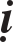 Am chuû Tri Hoøa ôû Nhò linh taïi phuû Khaùnh nguyeân, voán ngöôøi doøng hoï Tröông ôû Ngoïc phong - Toâ ñaøi. Thuûa beù thô, Sö thöôøng taäp ngoài thuøy ñöôøng, nhaø aáy bò suïp ñoå, trong yù song thaân cho raèng Sö haún bò cheát, nhöng Sö vaãn nhaém maét töï nhieân. Nhaân ñoù cho pheùp Sö xuaát gia, ñuûtuoåi, Sö ñöôïc ñoä. Xong, Sö ñeán baùi yeát Laëc ñaøm. Thieàn sö Caøn troâng thaáy Sö môùi hoûi laøm gì? Sö phoûng ñònh traû lôøi, Thieàn sö Caøn beøn ñaùnh, laïi quaùt heùt maø baûo: “Ngöôi goïi laøm gì? Laøm Thieàn sö”. Chôït nhieân tænh ngoä yeáu chæ. Sö lieàn noùi: “Thieàn khoâng tröôùc khoâng sau, bieån lôùn soùng laéng, trôøi xanh traêng in”. Laïi hoûi: “Theá naøo laø Ñaïo?” Sö ñaùp: “Ñaïo buïi hoàng meânh moâng chaúng duøng an baøi vaán khoâng khuyeát thieáu”. Thieàn sö Caøn beøn nín laëng ñoù. Sö laïi ñeán baùi yeát Thieàn sö Bieät ôû Haønh nhaïc, Thieàn sö Bieän raát phuø hôïp meán troïng Sö.Trong khoaûng nieân hieäu Nguyeân Phuø (1098-1101) thôøi Baéc Toáng, Sö ñeán noùi hai am Trung phong vaø Theâ vaân taïi Tuyeát ñaäu aån cö suoát hai möôi naêm, Sö töøng coù laøm keä tuïng raèng: “Tre goã vaøi ba thaêng nöôùc ñoàng, cöûa tuøng naêm baûy maûnh maây troâi, caùch soáng Ñaïo nhaân chæ nhö theá, ñeå laïi ngöôøi ñôøi laøm thaáy nghe”. Nhöõng ngöôøi coù chí ñoái vôùi ñaïo phaàn nhieàu ñeàu ñeán troâng xem ñoù. Coù vò Taêng ñeán leã baùi, Sö baûo: “Gaàn ñaây xa lìa xöù naøo?” Vò Taêng aáy ñaùp: “Thieân Ñoàng”. Sö hoûi: “Nuùi Thaùi baïch cao bao nhieâu?” Vò Taêng aáy ñöa tay sôø leân traùn laøm theá ngoùng troâng. Sö baûo: “Coøn coù caùi ôû ñoù”. Vò Taêng aáy thöa: “Töùc xin am chuû noùi”. Sö lìa ñöa tay laøm theá sôø traùn. Vò Taêng aáy phoûng baøn nghò. Sö beøn ñaùnh. Môùi ñaàu, Sö haøi hoøa vôùi Thieàn sö Giao ôû Thieân ñoàng hoûi Ñaïo, laäp lôøi theà raèng: “Ngaøy sau, hai chuùng ta neân ôû treân tuyeät ñænh nuùi cao, maét nhìn trôøi xanh, laøm ngöôøi ngoaøi ñôøi, khoâng neân laøm ngöôøi khuaát duïc tieát thaùo, yù khí thaáp heøn teân tuoåi trong soå boä Quan phuû ngaøy nay vaäy”. Veà sau, Thieàn sö Giao lôõ traùi lôøi theà, ñeán nôi Sö nhöng Sö troïn chaúng tieáp. Chaùnh ngoân Traàn Coâng duøng keá duï Sö ra khoûi nuùi. Sö ñeán ôû Nhò linh suoát thôøi gian ba möôøi naêm khoâng nuoâi döôõng vaät gì ngoaøi hai con hoå theo haàu beân höõu Sö. Moät ngaøy noï ra oai ñoái vôùi moïi ngöôøi, Sö duøng keä tuïng maø sai söû noù.Ñeán ngaøy 12 thaùng 04 naêm Tuyeân Hoøa thöù baûy (1125) thôøi Baéc Toáng, Sö ngoài kieát giaø maø thò tòch. Chaùnh ngoân Traàn Coâng taáu trình traïng vaên trình baøy haïnh thaät cuûa Sö. Luùc Sö thò tòch coù ñieàm veát khaùc laï raát roõ raøng beøn ñaép hoïa toân töôïng Sö vaø hai con hoå theo haàu, ñeán nay vaãn hieän coøn.Thieàn sö Khaû Ñoâ ôû Höng hoùa.Thieàn sö Khaû Ñoâ ôû Höng hoùa - Thieân vöông taïi phía Taây Loâ sôn. Coù vò Taêng hoûi: “Vôùi ñaïi yù cuûa Toå sö töø Taây vöùc ñeán töùc khoâng hoûi. Coøn moät caâu vì ngöôøi, xin Sö chæ baøy?” Sö ñaùp: “Taûng maây veà sau ñoäng, hai chim haïc muùa giöõa trôøi xanh”. Laïi hoûi: “Cung gì thì Höng hoùa ñöôïc ngöôøi, quaàn sinh coù ñoäi nhôø vaäy?” Sö ñaùp: “Chim moå caây röøng xöa,ngaøy nay maây giaêng ngang nuùi”. Vaø Sö môùi baûo: “Ñaïi phaùp cuûa Ñöùc Nhö Lai, Dieäu Ñaïo cuûa chö Phaät, nguoàn chôn laéng trong troïn khoâng sinh dieät, giaû söû ngaøn Thaùnh xuaát hieän laïi, cuõng laø khoù tìm ñöôøng vaù cheùn beå, uøn maây nhaû söông khaép cuøng haø sa, ngang doïc coù chuaån möïc, dieäu öùng khoâng nghi ngaïi, naém ñònh buoâng ñi, cuoäi duoãi töï taïi, choáng môû maét ngöôøi trôøi, khuaáy nguoàn tam Phaät toå, caùc phaùp hieän tröôùc laïi khoâng khuyeát thieáu, choã goïi laø ngöôøi ngöôøi ñaày ñuû, moãi moãi ñeàu vieân thaønh, chaúng duøng maûy may taâm löïc, töï nhieân vaùch ñöùng ngaøn nhaän”. Ngöng giaây laùt, Sö heùt moät tieáng.Thieàn sö Sôû Phöông ôû Ñaïo ngoâ.Thieàn sö Sôû Phöông ôû Ñaïo ngoâ taïi Ñaøm chaâu. Coù vò Taêng hoûi: “Ngaøy xöa Ñaïo Ngoâ noùi soáng cuõng chaúng noùi, cheát cuõng chaúng noùi, ngaøy nay Hoøa thöôïng vì gì lieàn noùi?” Sö ñaùp: “Quan chaúng dung chaâm xe ngöïa”. Laïi noùi: “Thaät caùi Laëc ñaøm khoâng khaùc nöôùc, gioù trong uyeån nhaõ chaúng ñoàng thöôøng”. Sö baûo: “Naïp Taêng lanh lôïi, ñieåm moät bieát hai”. Vaø Sö môùi baûo: “Trong möôøi hai thôøi khaéc, caùc ngöôøi chaúng caàn caàm duøng taâm toát laønh. Treân ñaàu laø trôøi, döôùi chaân laø ñaát. Ban mai saùng, buoåi chieàu toái, nöôùc bieác nuùi xanh, vaät töôïng roõ raøng phoâ xöa baøy nay. Neáu cuõng nghó gì nhaän laáy ñi, sôùm laø khoâng vieäc daáy vieäc, naøo laïi caàu huyeàn trong lôøi noùi, tìm dieäu trong caâu, chaùnh laø choân vuøi chính mình, chaúng baèng veà nhaø uoáng traø ñi”.ÑEÄ TÖÛ NOÁI DOÕI THIEÀN SÖ ANH ÔÛ KHAI TIEÂNThieàn sö Haûi Bình ôû Ñaïi quy.Thieàn sö Haûi Bình ôû Ñaïi quy taïi Ñaøm chaâu. Coù luùc leân giaûng ñöôøng, Sö baûo: “Treân loàng ñeøn muùa vuõ, trong loä truï aån thaân, saâu maàu thaàn aùc hieän, Coân loân tôù sinh saân”. Sö beøn heùt moät tieáng, tieáp baûo: “Moät caâu hôïp ñaàu noùi, muoân kieáp laïc bôø meâ”.Thieàn sö Thuïy Tieân ôû Töø th .Thieàn sö Thuïy Tieân ôû Töø thò taïi phuû Thieäu Höng, voán ngöôøi ôû baûn quaän. Naêm hai möôi tuoåi, Sö giaõ töø gia ñình theá tuïc, khaûo xeùt kinh phaùp, xuoáng toùc xuaát gia, taäp hoïc Tyø-ni, nhaân thaáy taùnh giôùi nhö hö khoâng, haønh trì vì ngöôøi meâ ngöôïc. Sö cho raèng: “Giôùi laø phaùp raøng buoäc thaân, côù sao mònh töï troùi buoäc ö?” Beøn tham taàm Thai giaùo. Laïi ñoïc thaáy “Caùc phaùp chaúng töï sinh cuõng khoâng töø caùi khaùc sinh, chaúng cuøng chaúng khoâng nhaân ñoù, neân goïi laø voâ sinh”. Sö raát nghi ngôø ñoù. Laïi chaúng töø caùi khaùc chaúng cuøng chaúng khoâng nhaân sinh, roát cuøng töø ñaâu maø sinh? Sö lieàn tænh xeùt ra raèng: “Do nhaân duyeân sinh, ba phaùp Quaùnkhoâng, giaû, trung ñeø neùn naâng boác taùnh haûi. Taâm Phaät vaø chuùng sinh teân goïi tuy khaùc maø theå ñoàng, möôøi caûnh möôøi thöøa, chuyeån thöùc thaønh trí, chaúng nghó baøn caûnh, trí chieáu môùi saùng, chaúng phaûi nôi ngoân ngöõ thuyeân giaûi coù theå kòp. Sö beøn vaát boû taát caû ñoù maø du phöông phoûng tham, sau cuøng ñeán ñaàu töû, Thieàn sö Quaûng Giaùm hoûi: “OÂng queâ ôû ñaâu?” Sö ñaùp: “ÔÛ Ñoâng vieät löôõng chieác”. Laïi hoûi: “ÔÛ Ñoâng vieät laøm vieäc gì ñeå soáng?” Sö ñaùp: “Nuùi Taøng, voïng cao, soâng Giaùm hoà roäng”. Laïi hoûi: “Nuùi Taøng voïng cuøng vôùi oâng laø ñoâng hay laø khaùc?” Sö ñaùp: “Trôøi Taây tieáng Phaïm, ñaát ñaây lôøi Ñöôøng”. Laïi baûo: “Ñoù coøn laø chæ ñoái ôû choán tuøng laâm, roát cuøng laø ñoàng hay khaùc?” Sö beøn heùt, Quaûng giaûm lieàn ñaùnh. Sö noùi: “AÂn lôùn khoù ñeàn ñaùp”, vaø lieàn leã baùi. Sau, trôû veà queâ höông. Sö khai ñöôøng giaûng phaùp trong thaát Töø thò, töøng hoûi caùc vò Taêng raèng: “Ba con laïc ñaø, hai con moät caúng chaân, moãi ngaøy ñi muoân daëm, ñuoåi theo chaúng nhaèm, maø nay thaâu gom ôû nuùi Ngoïc tuyeàn, chaúng höùa cho ngöôøi ñöông thôøi chaâm chöôùc loaïn baäy. Caùc ngöôøi höôùng ñeán nôi naøo? Cho caùc ngöôøi leân toøa cuøng thaáy.ÑEÄ TÖÛ NOÁI DOÕI THIEÀN SÖ TIEÂN ÔÛ VIEÂN THOÂNGThieàn sö Lieãu Oai ôû T nh quang.Thieàn sö Lieãu Oai - Phaät Nhaät ôû Tònh quang taïi OÂn chaâu. Coù vò Taêng hoûi: “Theá naøo laø ñaïi yù cuûa Toå sö Ñaït-ma töø Taây vöùc laïi?” Sö ñaùp: “Moät ñeâm hai ñeâm loä baøy traêng ngaøn nuùi muoân nuùi”. Laïi hoûi: “YÙ chæ nhö theá naøo?” Sö ñaùp: “Buoåi saùng nhìn Ñoâng nam buoåi chieàu nhìn Taây baéc”. Laïi hoûi: “Höôùng thöôïng laïi coøn coù vieäc gì khoâng?” Sö ñaùp: “Taâm ngöôøi khoù ñaày, khe hang deã laáp”. Laïi hoûi: “Vôùi thôøi tieát nhaân duyeân töùc chaúng hoûi, coøn tueä vöôït lôøi Phaät, vieäc aáy nhö theá naøo?” Sö ñaùp: “Ba tö döông cung maët ñoåi ñen saïm”. Laïi noùi: “YÙ chæ nhö theá naøo?” Sö ñaùp: “Xuyeân qua ñaàu laâu cöôøi chöa thoâi”. Laïi noùi: “Ngöôøi hoïc kheùo kheùo gaù hoûi”. Sö baûo: “Suoái vaøng khoâng nôi troï, ñeâm nay nguû nhaø ai!”Thieàn sö Vaên Tueä ôû Minh chieâu.Thieàn sö Vaên Tueä ôû Minh chieâu taïi Vuï chaâu. Coù vò Taêng hoûi: “Ñaàu saøo traêm thöôùc laøm sao tieán böôùc?” Sö ñaùp: “Phía Nam Thieân thai, phía Baéc Nguõ ñaøi”. Laïi noùi: “Nôi nôi gaëp ñöôøng veà, luùc luùc ñaït coäi nguoàn”. Sö baûo: “Ñoái maët nhö khoâng, nuùi xanh maây traéng. Cuøng bieát coøn nhö khoâng cuøng bieát”. Laïi hoûi: “Laøm sao ngöôøi hoïc coù moät ñöôøng chuyeån thaân?” Sö baûo: “Raát kî tan thaân maát maïng”. Ngöng giaây laùt, Sö laïi baûo: “Tieän cuøng gì tan ñi, sôùm töï laïc baûy laïc taùm roài vaäy, cuùi laøm sô sô chaúng khoûi lôùp lôùp caâu thoaïi hieåu. Saùng nay moàng 05 thaùng 05, vì caùcSOÁ 2077 - TUÏC TRUYEÀN ÑAÊNG LUÏC, Quyeån 26	433ngöôøi neâu cöû caùi caâu luùc cha meï chöa sinh, saùng toû röïc rôõ khaép ñaát trôøi. Vaû laïi, laø khoâng nay cuõng khoâng xöa. Chö Phaät ba ñôøi göôïng thuyeân giaûi löôøng, sau ñôøi Toå sö nhoïc chæ baøy chuù thích. Treân ñieän, Ca-dieáp löøa doái choáng naém tay, ngoaøi cöûa, Kim cang loâng maøy döïng ñöùng”. Sö voã tay cöôøi ha ha roài tieáp baûo: “Cöôøi caùi gì? Cöôøi ñeøn loàng vaøo Loä truï”.ÑEÄ TÖÛ NOÁI DOÕI THIEÀN SÖ KHAÛ XÖÔÙNG ÔÛ TUEÄ LÖÏC1. Thieàn sö Ñoäng Nguyeân ôû Tueä löïc.Thieàn sö Ñoäng Nguyeân ôû Tueä löïc taïi Laâm giang quaân. Coù luùc leân giaûng ñöôøng, Sö baûo: “Phaät toå chaúng ñöùng, möa rôi ñaàu ñöôøng töï thaám öôùt. Phaøm Thaùnh  naøo  nöông,  trôøi taïnh töï ñoù khoâng ñaát buøn, môùi bieát moãi moãi ñeàu laø ñaïo, phaùp phaùp töï vieân thaønh. Thoâi noùi aùo sam baûy caân cuûa Trieäu Chaâu, moät gioït nöôùc cuûa Taøo kheâ, treân ñænh Tu-di soùng ngaäp trôøi, ñaùy saâu bieån caû buïi hoàng noåi”. Sö beøn heùt moät tieáng roài baûo: “Laø ñaïo lyù gì? Tham”.TUÏC TRUYEÀN ÑAÊNG LUÏCQuyeån 26 (Heát)■